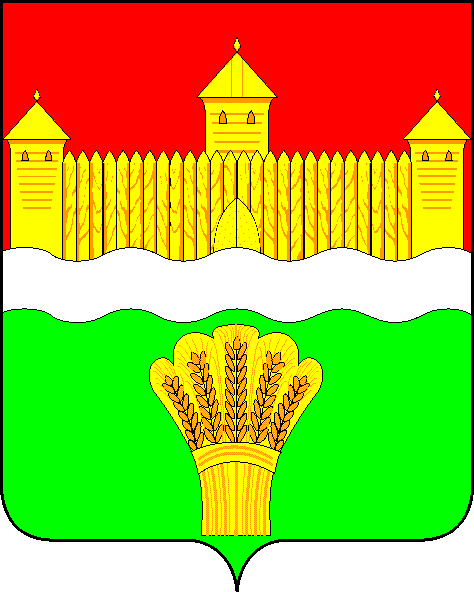 КЕМЕРОВСКАЯ ОБЛАСТЬ - КУЗБАСССОВЕТ НАРОДНЫХ ДЕПУТАТОВКЕМЕРОВСКОГО МУНИЦИПАЛЬНОГО ОКРУГАПЕРВОГО СОЗЫВАСЕССИЯ № 24Решениеот «11» июня 2021 г. № 401г. КемеровоО признании утратившими силу некоторых решений Совета народных депутатов Суховского сельского поселения Кемеровского муниципального района Кемеровской областиРуководствуясь   Федеральным законом от 06.10.2003 №131-ФЗ «Об общих принципах организации местного самоуправления в Российской Федерации», Законом Кемеровской области - Кузбасса от 28.06.2019              № 42-ОЗ «О внесении изменений Закон Кемеровской области «О статусе и границах муниципальных образований», Законом Кемеровской области – Кузбасса от 05 августа 2019 года № 68-ОЗ «О преобразовании муниципальных образований», решением Совета народных депутатов Кемеровского муниципального округа от 24.12.2019 № 17 «О правопреемстве органов местного самоуправления Кемеровского муниципального округа», решением Совета народных депутатов Кемеровского муниципального округа от 26.12.2019 № 31 «О ликвидации Советов народных депутатов сельских поселений как юридических лиц», Совет народных депутатов Кемеровского муниципального округаРЕШИЛ:1. Признать утратившими силу некоторые решения Совета народных депутатов Суховского сельского поселения Кемеровского муниципального района Кемеровской области согласно прилагаемому перечню.2. Опубликовать настоящее решение в газете «Заря» и разместить решение на официальном сайте Совета народных депутатов Кемеровского муниципального округа в информационно-коммуникационной сети «Интернет».3. Настоящее решение вступает в силу со дня его официального опубликования.4. Контроль за исполнением решения возложить на Левина Д.Г. – председателя комитета по местному самоуправлению, правопорядку и связям с общественностью. Председатель Совета народных депутатов Кемеровского муниципального округа                                      В.В. ХарлановичГлава округа                                                                                 М.В. КоляденкоПриложение 1к решению Совета народных депутатовКемеровского муниципального округаот «11» июня 2021 г. № 401ПЕРЕЧЕНЬутративших силу решений Совета народных депутатов Суховского сельского поселения Кемеровского муниципального района Кемеровской областиРешение Суховского Совета народных депутатов от 20.07.2010  № 148 «Об определении прилегающих территорий Суховского сельского поселения, на которых не допускается розничная продажа алкогольной продукции с содержанием этилового спирта более 15 процентов объема готовой продукции».Решение Суховского Совета народных депутатов от 13.08.2010 №151 «Об утверждении положения об администрации муниципального образования «Суховское сельское поселение» Кемеровского муниципального района Кемеровской области (в новой редакции)».Решение Суховского Совета народных депутатов от 13.08.2010  № 152 «Об утверждении перечня должностей муниципальной службы в администрации Суховского сельского поселения».Решение Суховского Совета народных депутатов от 13.08.2010 №154 «Об утверждении Положения «Об экспертной комиссии администрации муниципального образования «Суховское сельское поселение».Решение Суховского Совета народных депутатов от 30.09.2010  № 156 «О порядке установления особого противопожарного режима на территории Суховского сельского поселения».Решение Суховского Совета народных депутатов от 30.09.2010  № 157 «Об утверждении положения о порядке проведения противопожарной пропаганды на территории Суховского сельского поселения».Решение Суховского Совета народных депутатов от 30.09.2010  № 158 «О введении в действие порядка создания подразделений добровольной пожарной охраны и регистрации добровольных пожарных».Решение Суховского Совета народных депутатов от 30.09.2010  №  159 «Об утверждении примерного перечня первичных средств тушения пожаров и противопожарного инвентаря в помещениях и строениях, находящихся в собственности (пользовании) граждан».Решение Суховского Совета народных депутатов от 30.09.2010  № 160 «Об утверждении структуры Администрации Суховского сельского поселения на 2011г.».Решение Совета народных депутатов Суховского сельского поселения от 28.10.2010 № 3 «О принятии Регламента Совета народных депутатов Суховского сельского поселения Кемеровского муниципального района».Решение Совета народных депутатов Суховского сельского поселения от 28.10.2010 № 5 «О внесении изменений в решение Суховского сельского Совета народных депутатов «О бюджете Суховского сельского поселения на 2010 год и на плановый период 2011 и 2012 годов».Решение Совета народных депутатов Суховского сельского поселения от 29.11.2010 № 9 «Об установлении налога на имущество в Суховским сельском поселении».Решение Совета народных депутатов Суховского сельского поселения от 29.12.2010 № 13 «О внесение изменений в решение Суховского сельского Совета народных депутатов «О бюджете Суховского сельского поселения на 2010 год и на плановый период 2011 и 2012 годов».Решение Совета народных депутатов Суховского сельского поселения от 17.03. 2011 года № 18 «О внесении изменений и дополнений в решение Совета народных депутатов Суховского сельского поселения «Об установлении налога на имущество в Суховском сельском поселении» от 29.11.2010г. №9».Решение Совета народных депутатов Суховского сельского поселения от 17.03. 2011 № 19 «О внесении изменений и дополнений в положение об администрации муниципального образования «Суховское сельское поселение» Кемеровского муниципального района Кемеровской области и принятия в новой редакции.».Решение Совета народных депутатов Суховского сельского поселения от 14.04.2011 № 21 «Об исполнении бюджета Суховского сельского поселения за 2010 год».Решение Совета народных депутатов Суховского сельского поселения от 14.04.2011 № 22 «О внесение изменений в решение Суховского сельского Совета народных депутатов «О бюджете Суховского сельского поселения на 2011 год и на плановый период 2012 и 2013 годов».Решение Совета народных депутатов Суховского сельского поселения от 14.04.2011 № 24 «О принятии Правил содержания домашних животных на территории Суховского сельского поселения».Решение Совета народных депутатов Суховского сельского поселения от 26.05.2011 № 28 «О принятии Положения о пенсиях за выслугу лет лицам, замещавшим муниципальные должности Суховского сельского поселения Кемеровского муниципального района Кемеровской области, и муниципальным служащим Суховского сельского поселения Кемеровского муниципального района Кемеровской области в новой редакции с дополнениями и изменениями».Решение Совета народных депутатов Суховского сельского поселения от 29.07.2011 № 32 «О внесение изменений в решение Совета народных депутатов Суховского сельского поселения «О бюджете Суховского сельского поселения на 2011 год и на плановый период 2012 и 2013 годов».Решение Совета народных депутатов Суховского сельского поселения от 29.07.2011 № 35 «Об утверждении положения "О порядке предоставления гарантий (в том числе дополнительных) осуществления полномочий лиц, замещающих муниципальные должности Суховского сельского поселения».Решение Совета народных депутатов Суховского сельского поселения от 31.08.2011 № 35 «О внесение изменений в решение Совета народных депутатов Суховского сельского поселения «О бюджете Суховского сельского поселения на 2011 год и на плановый период 2012 и 2013 годов».Решение Совета народных депутатов Суховского сельского поселения от 24.11.2011 № 38 «О внесении изменений в решение совета народных депутатов Суховского сельского поселения от 29.11.2010 № 9 «Об установлении налога на имущество на территории Суховского сельского поселения».Решение Совета народных депутатов Суховского сельского поселения от 24.11.2011 № 39 «Об установлении и введении в действие на территории Суховского сельского поселения кемеровского муниципального района земельного налога».Решение Совета народных депутатов Суховского сельского поселения от 24.11.2011 № 40 «Об установлении и введении в действие на территории Суховского сельского поселения кемеровского муниципального района налога на имущество физических лиц».Решение Совета народных депутатов Суховского сельского поселения от 27.12.2011 № 44 «О внесение изменений в решение Суховского сельского Совета народных депутатов «О бюджете Суховского сельского поселения на 2011 год и на плановый период 2012 и 2013 годов».Решение Совета народных депутатов Суховского сельского поселения от 22.03.2012 № 49 «О порядке обнародования нормативных правовых актов муниципального образования Суховское сельское поселение».Решение Совета народных депутатов Суховского сельского поселения от 22.03.2012 № 51 «Об исполнении бюджета Суховского сельского поселения за 2011 год».Решение Совета народных депутатов Суховского сельского поселения от 22.03.2012 № 52 «О внесение изменений в решение Совета народных депутатов Суховского сельского поселения «О бюджете Суховского сельского поселения на 2012 год и на плановый период 2013 и 2014 годов».Решение Совета народных депутатов Суховского сельского поселения от 17.08.2012 № 57 «Об утверждении Порядка проведения антикоррупционной экспертизы нормативных правовых актов и проектов нормативных правовых актов Совета народных депутатов Суховского сельского поселения».Решение Совета народных депутатов Суховского сельского поселения от 24.12.2012 № 70 «Об утверждении Положения об организации сбора и вывоза бытовых отходов и мусора на территории муниципального образования «Суховское сельское поселение».Решение Совета народных депутатов Суховского сельского поселения от 28.02.2013 № 72 «Об исполнении бюджета Суховского сельского поселения за 2012 год».Решение Совета народных депутатов Суховского сельского поселения от 28.02.2013 № 73 «О внесении изменений в решение Суховского сельского Совета народных депутатов от 25.11.2009 № 127 «О принятии положения о порядке оплаты труда муниципальных служащих муниципального образования «Суховское сельское поселение».Решение Совета народных депутатов Суховского сельского поселения от 11.06.2013 № 76 «О внесении изменений в решение Совета народных депутатов Суховского сельского поселения от 29.07.2011 № 33 «Об утверждении положения «О порядке предоставления гарантий (в том числе дополнительных) осуществления полномочий лиц, замещающих муниципальные должности Суховского сельского поселения».Решение Совета народных депутатов Суховского сельского поселения от 11.06.2013 № 78 «О внесение изменений в решение Совета народных депутатов Суховского сельского поселения «О бюджете Суховского сельского поселения на 2013 год и на плановый период 2014 и 2015 годов».Решение Совета народных депутатов Суховского сельского поселения от 11.06.2013 № 79 «Об утверждении порядка организации доступа к информации о деятельности совета народных депутатов Суховского сельского поселения».Решение Совета народных депутатов Суховского сельского поселения от 11.06.2013 № 80 «О принятии Положения об организации сбора и вывоза бытовых отходов и мусора на территории муниципального образования «Суховское сельское поселение».Решение Совета народных депутатов Суховского сельского поселения от 07.11.2013 № 85 «О дорожном фонде муниципального образования «Суховское сельское поселение» Кемеровского муниципального района Кемеровской области».Решение Совета народных депутатов Суховского сельского поселения от 07.11.2013 № 86 «О внесении изменений в решение Совета народных депутатов Суховского сельского поселения от 23.11.2012г № 61 «О бюджетном процессе в муниципальном образовании «Суховское сельское поселение».Решение Совета народных депутатов Суховского сельского поселения от 29.11.2013 № 89 «Об установлении земельного налога в Суховском сельском поселении».Решение Совета народных депутатов Суховского сельского поселения от 29.11.2013 № 91 «Об утверждении положения о порядке организации и проведения публичных слушаний на территории Суховского сельского поселения».Решение Совета народных депутатов Суховского сельского поселения от 29.11.2013 № 92 «О порядке наименования (переименования) улиц, площадей, других муниципальных объектов и установке мемориальных досок в населенных пунктах Суховского сельского поселения».Решение Совета народных депутатов Суховского сельского поселения от 30.12.2013 № 96 «О внесение изменений в решение Совета народных депутатов Суховского сельского поселения от 24.12.2012 № 69 «О принятии бюджета Суховского сельского поселения на 2013 год и на плановый период 2014 и 2015 годов».Решение Совета народных депутатов Суховского сельского поселения от 30.12.2013 № 94 «Об утверждении Порядка предоставления иных межбюджетных трансфертов из бюджета Суховского сельского поселения бюджету Кемеровского муниципального района на осуществление передаваемой части полномочий по решению вопросов местного значения Суховского сельского поселения».Решение Совета народных депутатов Суховского сельского поселения от 30.12.2013 № 98 «О денежном содержании главы Суховского сельского поселения и муниципальных служащих муниципального образования Суховское сельское поселение».Решение Совета народных депутатов Суховского сельского поселения от 22.05.2014 № 102 «Об исполнении бюджета Суховского сельского поселения за 2013 год».Решение Совета народных депутатов Суховского сельского поселения от 21.10.2014 № 109 «О внесение изменений в решение Совета народных депутатов Суховского сельского поселения от 30.12.2013 № 97 «О бюджете Суховского сельского поселения на 2014 год и на плановый период 2015 и 2016 годов».Решение Совета народных депутатов Суховского сельского поселения от 21.10.2014 № 111 «Об утверждении Положения о бюджетном процессе в Суховском сельском поселении».Решение Совета народных депутатов Суховского сельского поселения от 26.11.2014 № 113 «О внесении изменений в решение Совета народных депутатов Суховского сельского поселения от 29.11.2013 № 89 «Об установлении земельного налога в Суховском сельском поселении».Решение Совета народных депутатов Суховского сельского поселения от 26.11.2014 № 114 «Об установлении налога на имущество физических лиц в Суховском сельском поселении».Решение Совета народных депутатов Суховского сельского поселения от 29.12.2014 № 117 «О внесение изменений в решение Совета народных депутатов Суховского сельского поселения от 30.12.2013 № 97 «О бюджете Суховского сельского поселения на 2014 год и на плановый период 2015 и 2016 годов».Решение Совета народных депутатов Суховского сельского поселения от 29.12.2014 № 121 «Об утверждении порядка заключения соглашений о передаче осуществления части полномочий по решению вопросов местного значения органов местного самоуправления Суховского сельского поселения органами местного самоуправления Кемеровского муниципального района».Решение Совета народных депутатов Суховского сельского поселения от 04.02. 2015 № 124 «Об утверждении схемы избирательных округов».Решение Совета народных депутатов Суховского сельского поселения от 04.02.2015 № 123 «Об утверждении: «Положения об оплате труда муниципальных служащих муниципального образования Суховское сельское поселение». «Положения об оплате труда работников, занимающих должности, не отнесенные к муниципальным должностям муниципальной службы, и осуществляющих техническое обслуживание деятельности органов местного самоуправления муниципального образования Суховское сельское поселение». «Положения об оплате труда обслуживающего персонала муниципального образования Суховское сельское поселение». «Условий и порядка премирования муниципальных служащих муниципального образования Суховское сельское поселение, работников, занимающих должности, не отнесенные к муниципальным должностям муниципальной службы, и лиц, осуществляющих техническое обслуживание деятельности муниципальных служащих муниципального образования Суховское сельское поселение, обслуживающего персонала муниципального образования Суховское сельское поселение». «Условий и порядка выплаты материальной помощи муниципальным служащим муниципального образования Суховское сельское поселение, работников, занимающих должности, не отнесенные к муниципальным должностям муниципальной службы, и лиц, осуществляющих техническое обслуживание деятельности муниципальных служащих муниципального образования Суховское сельское поселение, обслуживающего персонала муниципального образования Суховского сельского поселения».Решение Совета народных депутатов Суховского сельского поселения от 21.05.2015 № 127 «Об исполнении бюджета Суховского сельского поселения за 2014 год».Решение Совета народных депутатов Суховского сельского поселения от 17.06.2015 № 131 «О внесении изменений в решение Совета народных депутатов Суховского сельского поселения от 29.11.2013 № 89 «Об установлении земельного налога в Суховском сельском поселении».Решение Совета народных депутатов Суховского сельского поселения от 17.06.2015 № 132 «О назначении даты выборов депутатов Совета народных депутатов Суховского сельского поселения третьего созыва».Решение Совета народных депутатов Суховского сельского поселения от 09.10.2015 № 3 «Об утверждении Регламента Совета народных депутатов Суховского сельского поселения Кемеровского муниципального района».Решение Совета народных депутатов Суховского сельского поселения от 09.10.2015 № 11 «Об утверждении Порядка проведения осмотра зданий, сооружений и помещений в целях оценки их технического состояния и надлежащего технического обслуживания на территории Суховского сельского поселения».Решение Совета народных депутатов Суховского сельского поселения от 29.10.2015 № 12 «Об особенностях составления Проекта бюджета на 2016 год».Решение Совета народных депутатов Суховского сельского поселения от 19.01.2016 № 26 «О принятии положения, о порядке проведения конкурса по отбору кандидатур на должность главы Суховского сельского поселения».Решение Совета народных депутатов Суховского сельского поселения 10.06.2016 № 38 «О внесение изменений в решение Совета народных депутатов Суховского сельского поселения от 29.12.2015 № 23 «О бюджете Суховского сельского поселения на 2016 год».Решение Совета народных депутатов Суховского сельского поселения от 10.06.2016 № 36 «О внесении изменений в решение Совета народных депутатов Суховского сельского поселения №28 от 26.05.2011«О принятии Положения о пенсиях за выслугу лет лицам, замещавшим муниципальные должности Суховского сельского поселения Кемеровского муниципального района Кемеровской области, и муниципальным служащим Суховского сельского поселения Кемеровского муниципального района Кемеровской области».Решение Совета народных депутатов Суховского сельского поселения от 06.10.2016 № 41 «О внесение изменений в решение Совета народных депутатов Суховского сельского поселения от 29.12.2015 №23 «О бюджете Суховского сельского поселения на 2016 год».Решение Совета народных депутатов Суховского сельского поселения от 28.12.2016 № 48 «Об установлении земельного налога в Суховском сельском поселении».Решение Совета народных депутатов Суховского сельского поселения от 28.12.2016 № 49 «Об установлении на территории Суховского сельского поселения налога на имущество физических лиц».Решение Совета народных депутатов Суховского сельского поселения от 28.04.2017 № 51 «О внесении изменений в решение Совета народных депутатов Суховского сельского поселения от 28.12.2016 № 48 «Об установлении земельного налога в Суховском сельском поселении».Решение Совета народных депутатов Суховского сельского поселения от 28.04.2017 № 53 «Об исполнении бюджета Суховского сельского поселения за 2016 год».Решение Совета народных депутатов Суховского сельского поселения от 28.04.2017 № 54 «О внесении изменений в решение Совета народных депутатов Суховского сельского поселения от 28.12.2016 №46 «О бюджете Суховского сельского поселения на 2017 год и на плановый период 2018 и 2019 годов».Решение Совета народных депутатов Суховского сельского поселения от 03.11.2017 № 63 «Об утверждении Положения о порядке предоставления и рассмотрения ежегодного отчета Главы муниципального образования «Суховское сельское поселение».Решение Совета народных депутатов Суховского сельского поселения от 03.11.2017 № 64 «Об утверждении Положения о порядке реализации правотворческой инициативы граждан в Суховском сельском поселении».Решение Совета народных депутатов Суховского сельского поселения от 03.11.2017 № 65 «Об установлении дополнительных оснований признания безнадежными к взысканию недоимки, задолженности по пеням и штрафам по местным налогам».Решение Совета народных депутатов Суховского сельского поселения от 03.11.2017 № 67 «О внесении изменений в решение Совета народных депутатов Суховского сельского поселения от 28.12.2016 №46 «О бюджете Суховского сельского поселения на 2017 год и на плановый период 2018 и 2019 годов».Решение Совета народных депутатов Суховского сельского поселения от 11.12. 2017 № 73 «Об утверждении Положения о содержании мест захоронений и организации ритуальных услуг на территории Суховского сельского поселения».Решение Совета народных депутатов Суховского сельского поселения от 11.12.2017 № 74 «Об утверждении Правил благоустройства, содержания и обеспечения надлежащего санитарного состояния на территории муниципального образования «Суховское сельское поселение».Решение Совета народных депутатов Суховского сельского поселения от 28.12.2017 № 78 «О внесении изменений в решение Совета народных депутатов Суховского сельского поселения от 28.12.2016 №46 «О бюджете Суховского сельского поселения на 2017 год и на плановый период 2018 и 2019 годов».Решение Совета народных депутатов Суховского сельского поселения от 28.12.2017 № 80 «Об утверждении положения о территориальном общественном самоуправлении (ТОС) на территории муниципального образования «Суховское сельское поселение» Кемеровского муниципального района».Решение Совета народных депутатов Суховского сельского поселения от 25.01.2018 № 84 «Об установлении границ территорий осуществления территориального общественного самоуправления (ТОС) в муниципальном образовании «Суховское сельское поселение» Кемеровского муниципального района».Решение Совета народных депутатов Суховского сельского поселения от 23.05.2018 № 86 «О внесении изменения в решение Совета народных депутатов Суховского сельского поселения от 28 декабря 2016 года № 49 «Об установлении на территории Суховского сельского поселения налога на имущество физических лиц».Решение Совета народных депутатов Суховского сельского поселения от 23.05.2018 № 89 «О внесении изменений в решение Совета народных депутатов Суховского сельского поселения от 28.12.2017 №79 «О бюджете Суховского сельского поселения на 2018 год и на плановый период 2019 и 2020 годов». Решение Совета народных депутатов Суховского сельского поселения от 30.05.2018 № 91 «Об исполнении бюджета Суховского сельского поселения за 2017 год».Решение Совета народных депутатов Суховского сельского поселения от 26.10 2018 № 93 «О внесении изменений в решение Совета народных депутатов Суховского сельского поселения от 28.12.2017 №79 «О бюджете Суховского сельского поселения на 2018 год и на плановый период 2019 и 2020 годов».Решение Совета народных депутатов Суховского сельского поселения от 26.10.2018 № 96 «О внесении изменений в решение Совета народных депутатов Суховского сельского поселения от 29.11.2013 № 91 «Об утверждении положения о порядке организации и проведения публичных слушаний на территории Суховского сельского поселения».Решение Совета народных депутатов Суховского сельского поселения от 27.11.2018 № 98 «О внесении изменения в решение Совета народных депутатов Суховского сельского поселения от 28 декабря 2016 года № 49 «Об установлении на территории Суховского сельского поселения налога на имущество физических лиц».Решение Совета народных депутатов Суховского сельского поселения от 27.12.2018 № 105 «О внесении изменений в решение совета народных депутатов Суховского сельского поселения от 28.12.2016 № 48 «Об установлении земельного налога в Суховском сельском поселении».Решение Совета народных депутатов Суховского сельского поселения от 27.12.2018 № 106 «О внесении изменений в решение Совета народных депутатов Суховского сельского поселения № 74 от 11.12.2017     № 74 «Об утверждении Правил благоустройства, содержания и обеспечения надлежащего санитарного состояния на территории муниципального образования «Суховского сельское поселение».Решение Совета народных депутатов Суховского сельского поселения от 27. 12. 2018 № 107 «О внесении изменений в решение Совета народных депутатов Суховского сельского поселения от 28.12.2017 №79 «О бюджете Суховского сельского поселения на 2018 год и на плановый период 2019 и 2020 годов».Решение Совета народных депутатов Суховского сельского поселения от 28.01.2019 № 111 «О внесении изменений в решение Совета народных депутатов Суховского сельского поселения от 27.12.2018 №108 «О бюджете Суховского сельского поселения на 2019 год и на плановый период 2020 и 2021 годов».